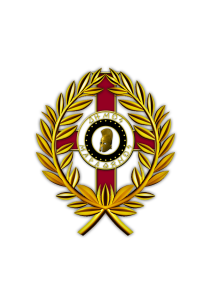 ΕΝΤΥΠΟ-ΟΙΚΟΝΟΜΙΚΗΣ ΠΡΟΣΦΟΡΑΣ(συμπληρώνεται από τον υποψήφιο)Για την απ’ ευθείας ανάθεση προς επιλογή αναδόχου για την «Προμήθεια διαφόρων εργαλείων σάρωσης», προσφέρω τις παρακάτω τιμές:Το  συνολικό ποσό της προσφοράς μου συμπεριλαμβανομένου του Φ.Π.Α. είναι:……………………………………………………………………………………………………………………………….(αναγράφετε συνολικό ποσό συμπεριλαμβανομένου του Φ.Π.Α. ολογράφως)Δηλώνω υπεύθυνα ότι έλαβα γνώση της από 30/10/2017 τεχνικής περιγραφής του της Δ/νσης Καθαριότητας, Ανακύκλωσης, Περιβάλλοντος, Πρασίνου & Συντήρησης Υποδομών καθώς και της σχετικής πρόσκλησης εκδήλωσης ενδιαφέροντος, είμαι σύμφωνος με όσα προβλέπονται σε αυτές και καταθέτω την παρούσα προσφορά εσωκλείοντας όλα τα απαραίτητα δικαιολογητικά.Μαραθώνας ….. / ….. / 2017Ο Προσφέρων[Σφραγίδα Επιχείρησης, Υπογραφή Νόμιμου Εκπροσώπου]ΕΛΛΗΝΙΚΗ ΔΗΜΟΚΡΑΤΙΑΝΟΜΟΣ ΑΤΤΙΚΗΣΔΗΜΟΣ ΜΑΡΑΘΩΝΟΣΔ/ΝΣΗ ΟΙΚΟΝΟΜΙΚΩΝ ΥΠΗΡΕΣΙΩΝΤμήμα ΠρομηθειώνΜαραθώνας  ..… / 11 /2017ΕΙΔΟΣΔΙΑΣΤΑΣΕΙΣΠΟΣΟΤΗΤΑΤΙΜΗ ΜΟΝΑΔΟΣΣΥΝΟΛΟ ΧΩΡΙΣ ΦΠΑ 24%(€)(€)Τσουγκρανόσκουπα μεταλλική ρυθμιζόμενη me(βεντάλια-χτένα) με κοντάρι45cmX38cm30 τεμ. Φαράσι μεταλλικό με κατακόρυφη λαβή35X23X15cm30 τεμ. Σκούπα ψάθινη σκληρή με κοντάρι45cmX38cm100 τεμ. Βούρτσα δρόμου πλαστική με κοντάρι30cm30 τεμ.Βούρτσα δρόμου συρμάτινη με κοντάρι40cm10 τεμ.ΚΑΘΑΡΗ ΑΞΙΑΦΠΑ 24%ΣΥΝΟΛΟ